Консультация для педагогов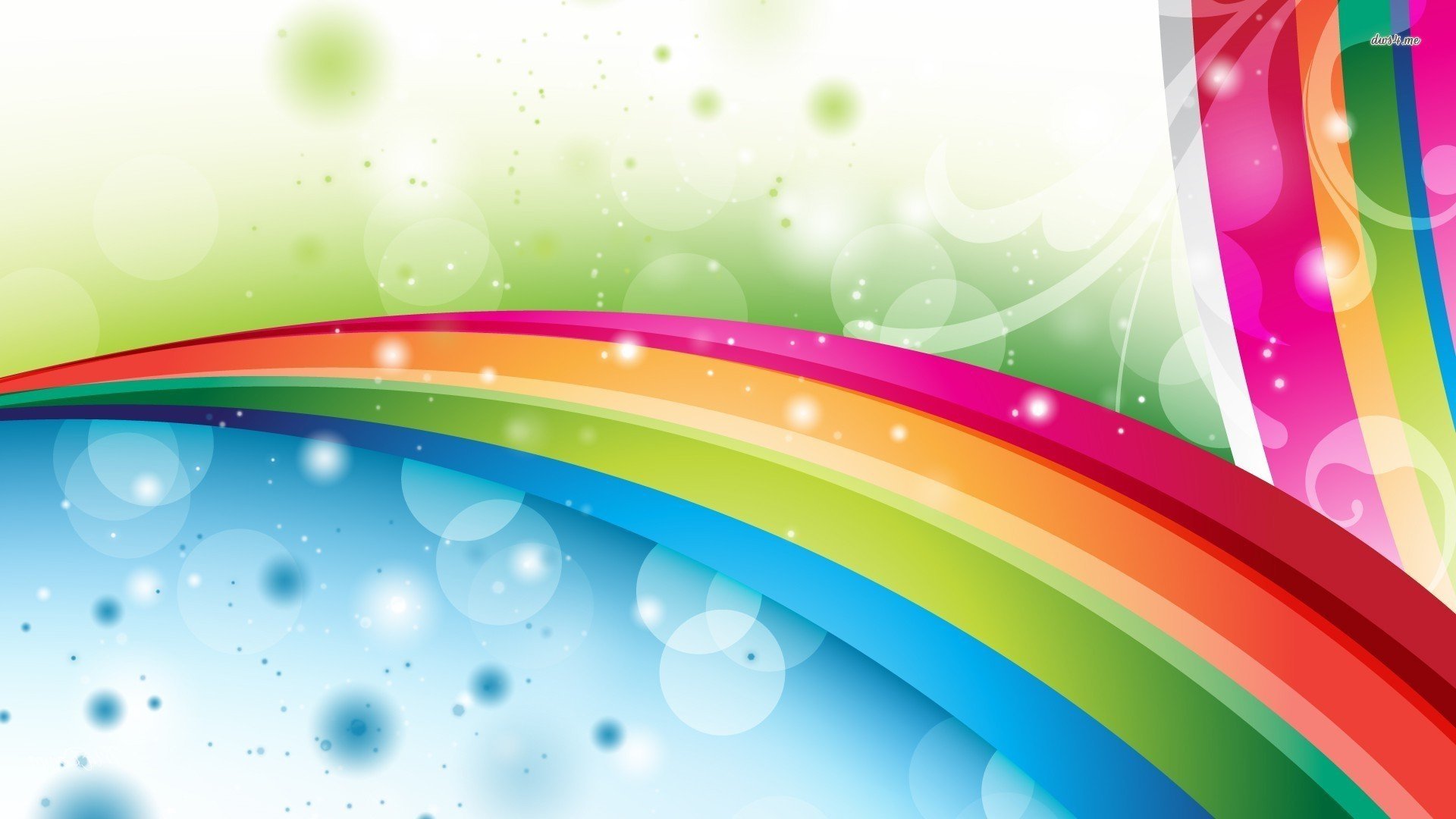 Тема: «Использование подвижных игр, как один из   факторов развития   социально-коммуникативной деятельности»Инструктор по физической культкреСпециалист 1 категорииПохилько А.В.       «Ввести ребёнка в мир человеческих отношений — одна из важных задач воспитания личности ребёнка дошкольного возраста”В. А. Сухомлинский         Все дети доброжелательно относятся к людям, стремятся к общению, но часто неуверенность в своих способностях или стеснительность в общении отдаляет их от сверстников.           Подвижные игры - как средство физического воспитания, являются в дошкольном возрасте наиболее эффективным условием разностороннего развития детей. Являясь практической деятельностью, они с одной стороны, помогают детям развиваться физически, а с другой, в них создаются благоприятные условия для развития внимания, памяти, мышления. При этом правила, заложенные в подвижных играх, закрепляют в сознании играющих представления о существующих в обществе отношениях между людьми, о поведении в реальной жизни.     Характерной особенностью подвижной игры является комплексность воздействия на организм и на все стороны личности ребёнка. Они способствуют развитию мышления, воображения, воспитывают ловкость, сноровку, умение постоять за себя. Дети учатся преодолевать неудачи, переживать неуспех. Возникающие в игре неожиданные ситуации приучают детей целесообразно использовать приобретённые двигательные навыки.      Неоценима роль подвижных игр для развития мелкой моторики, быстроты реакции, координации движений, внимания, памяти, восприятия, координации слухового и зрительного анализаторов.           Значение игры в жизни детей дошкольного возраста трудно переоценить : играя, дети учатся с удовольствием. Игры дают им шанс порадоваться собственной силе, ловкости и находчивости, сделать что-то самостоятельно, с партнером, в небольшой группе или вместе со всеми. Во время игр дети учатся объединяться в игровой коллектив, соблюдать определенные правила игры, искать выход из разнообразных по сложности двигательных заданий.Подвижные игры ориентированы на взаимодействие и очень наглядны. Не только ведущий, но и все участники игры быстро получают обратную связь.  Каждый ребенок может на месте оценить себя, особенности своего взаимодействия с другими детьми и ведущим, научиться справляться с неудачами и переживать успех.      Напротив, отсутствие или недоразвитие коммуникативных способностей играет дезорганизующую роль, приводит к задержке общего психического развития ребенка, а в дальнейшем – к формированию негативной жизненной позиции.Удовлетворение, которое ребенок получает, когда чувствует, что может выполнить задание, становится основой позитивного образа себя. Душевная радость тесно связана с телесной, и они в равной степени важны для нормального развития ребенка.            Подвижные игры, направленные на развитие коммуникативных способностей и качеств детей, формируют у них:- умение распознавать эмоции других и владеть своими чувствами.- умение слушать и слышать друг друга.- умение согласованно выполнять совместную деятельность, распределять роли, взаимно контролировать действия друг друга, уметь договариваться.- позитивное отношение к другим людям, даже если они “совсем другие”.- умение сопереживать - радоваться чужим радостям и огорчаться из-за чужих огорчений.- умение выражать свои потребности и чувства с помощью вербальных и невербальных средств.- умение взаимодействовать и сотрудничать.- формирование чувства дружбы, взаимопомощи, взаимовыручки, коллективизма.       Отбор и систематизация подвижных игр, содержащих в себе условия для физического и социально-коммуникативного развития, позволил выделить три группы игр.1. Индивидуальные подвижные игрыИгры, имеющие индивидуальный характер деятельности в них детей, то есть каждый ребенок отвечает сам за совершенные им неточности в игре.Развитие коммуникативных способностей: формирование у детей умений распознавать эмоции других и владеть своими чувствами, обучение умению выражать свои потребности с помощью вербальных и невербальных средств общения, соблюдение элементарных правил общения в игре.В этих играх :-действия участников игры имеют индивидуальный характер;-между играющими детьми отсутствует зависимость;-результаты игровых действий детей не объединяются.-противоборства сторон нет.2. Парные подвижные игры  Игры, характер игровых действий в которых ставил детей в условия, в которых им необходимо было не только самостоятельно выбирать вариант своего поведения, но и уметь договариваться о согласованном выполнении игрового задания и совместно решать простейшие тактические задачи с выбранным соведущим. Подобные игры способствуют формированию чувства «открытости» по отношению к партнеру, то есть дают возможность чувствовать и понимать его.           Развитие коммуникативных способностей:развитие умения сотрудничать, помогать друг другу, взаимодействовать, уступать и обмениваться в ходе игр информацией.          В процессе игр дети овладевают следующими умениями:- договариваться о выборе игры, заинтересовывать и приглашать необходимое число участников;- распределять роли, разбиваться на игровые подгруппы;- согласованно действовать с партнерами при выполнении игрового задания.        Сформированные навыки взаимоотношений позволяют переходить к более сложным подвижным играм, играм соревновательного характера, где требуется умение действовать совместно с участниками команды.3. Командные подвижные игры.          Подвижные игры, в которых игровые задания, выполняются небольшой группой - командой. Основное влияние на характер проявления контактов детей в таких играх оказывают игровые правила. Они определяют последовательность выполнения действий, способы их выполнения, необходимость проявления определенных физических качеств. Указывая детям способы выполнения действий, правила побуждают играющих регулировать свое поведение. Являясь для всех участников обязательными, они требуют от каждого ребенка наличие умений соблюдать и подчиняться определенным требованиям, способствуя тем самым формированию опыта регуляции поведения.     Физическая и психическая составляющая в них взаимосвязаны и дети в таких играх не только учатся владеть собой, согласовывать свои действия с действиями других игроков, но и совершенствуют основные двигательные навыки.            Развитие коммуникативных способностей: закрепление навыков нравственно-ценностных способов взаимоотношений со сверстниками, закрепление интереса к играм-соревнованиям.            Групповые игровые задания предполагают:- взаимную ответственность участников;- необходимость совместных усилий, взаимовыручку;- достижение общей цели и успеха.Заключение:          Наблюдение за качеством выполнения игровых заданий показывает, что дети стали уверенно (не ища поддержки у педагога) и без ошибок выполнять игровые приемы, демонстрируя при этом элементы командного взаимодействия.       У детей дружеские отношения со сверстниками приобретают устойчивый характер, хотя в начале их общение отличается кратковременностью.        Включение подвижных игр в процесс воспитания способствует повышению уровня компетентности воспитанников в области решения проблем коммуникации.                           Участие детей в игровой деятельности стимулирует мотивацию к повышению уровня физического и нравственного развития, повышает потребность в самосовершенствовании. Кроме того, дети приобретают опыт общения, организации взаимодействия в команде, учатся распределять роли, договариваться друг с другом, усовершенствуют способность точно выражать свои мысли. Значит, можно смело утверждать, что применение подвижных игр способствуют социально-коммуникативному развитию дошкольников.        Для результативной деятельности с детьми необходим тесный контакт с семьёй, таким образом интересно организованная работа может удовлетворить естественную потребность детей в движении и способствовать своевременному овладению ими двигательными навыками и умениями, формировать положительную самооценку к себе и деятельности товарищей.          Такая работа с детьми дошкольного возраста ценна и тем, что создаёт условия для эмоционально-психологического благополучия, т. к. оказывает большое влияние на развитие ума, воспитание характера, воли нравственности.         Все дети любят играть в подвижные игры. Так что играйте с детьми, ведь игры объединяют взрослых и детей общей радостью, неповторимым эмоциональным настроением!Практическая часть:Игра «Поменяйтесь местами»Дети стоят в кругу. задания: «Поменяйтесь местами те, кто делает по утрам зарядку», «Кто любит гулять на свежем воздухе», «… кого дома есть кошка», «…у кого светлые волосы» и так далее).Игра «Держи мяч»           В этой игре дети учатся подстраиваться в своих движениях к движениям партнера по игре.         Игроки встают парами и держат один большой мяч. Каждый игрок держит мяч двумя руками. По команде игроки приседают стараясь не выронить мяч из рук, пройти с ним по спортивному залу или спортивной площадке, попрыгать вместе.  Главная задача- действовать согласованно и не выронить мяч. Когда игроки более уверенно будут держать мяч двумя руками, задача усложняется – мяч нужно будет удержать только одной рукой у каждого игрока в паре.Игра «Пожалуйста»      Дети стоят в кругу, или в произвольном порядке. Педагог предлагает детям выполнить задания – это различные виды основных движений: марш на месте, пряжки, бег на месте и различные знакомые ОРУ. Главное условие заключается в том, что, если перед заданием не прозвучало «волшебное слово – пожалуйста», дети его не выполняют. Взрослый говорит и показывает задание, а затем старается запутать детей. Это индивидуальная подвижная игра, т. к. далее педагог предлагает занять свое место одному из детей, (более робких) затем он выбирается следующего ведущего игры.Игра «Идем в гости»      Дети стоят в кругу парами лицом в центр круга. Соединив по одной руке, вверху образуют «домики». По сигналу выбранная пара начинает движение и взявшись за руки проходит под руками выбранной ими пары детей, в понравившийся им «домик» и развернувшись занимает это место. Пара детей, к которой «пришли в гости» так же выбирает понравившийся домик и «идет в гости». Педагог в процессе игры дает рекомендации – следует идти в «домик», где еще не принимали гостей. В дальнейшем, когда дети хорошо освоят игру, можно усложнять задания: на улице дождь, поэтому нужно двигаться быстрее к «домикам», или в гости пошли зайцы – прыжки, черепахи – идут в гости медленно и т. д. В конце игры педагог говорит: «В гости все сейчас пойдем, всех ребят мы соберем!». С этого момента, один ребенок из пары, проходящей под руками у другой пары игроков берет одного за руку и ведет всех к следующему «домику», замыкающий берет за руку одного из следующей пары и все змейкой идут дальше пока все дети соберутся в круг держась за руки.Литература1. Пензулаева Л.И. Подвижные игры и игровые упражнения для детей 5-7лет.2. Тимофеева Е.А. Подвижные игры с детьми младшего дошкольного возраста. – М.1986.3. Чернецкая Л.В. Развитие коммуникативных способностей у дошкольников: практическое руководство для педагогов и психологов дошкольных образовательных учреждений. Ростов на Дону.: «Феникс», 2015.- 103с.                                                             Саки  2024г.